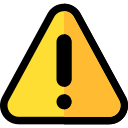 UWAGATor 14 nie jest objęty przedmiotem ZamówieniaWstawka od Rz nr 113 do Rz nr 114 - ok. 35 mbt – nie wymaga wykonania prac remontowych 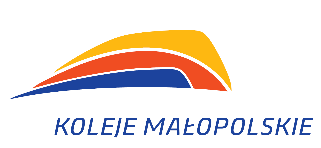 Załącznik nr 3Umowa nr KMRU………………………………………Załącznik nr 3z dnia………………………………………Tabela elementów rozliczeniowychTabela elementów rozliczeniowychTabela elementów rozliczeniowychLp.OpisCena netto [zł]VAT [zł]Cena brutto [zł]1OPRYSK CAŁOŚCI ŚRODKAMI ROSLINOBÓJCZYMI  2Przejazd kolejowo-drogowy 3Rozjazd nr 104 S49 R190 1:9- wymiana krzyżownika i szyny łącznej4Rozjazd nr 105 S49 R190 1:9- wymiana doboru podrozjazdnic5Rozjazd nr 106 S49 R190 1:9- wymiana półzwrotnicy P/P6Rozjazd nr 107 S49 R190 1:9- wymiana rozjazdu NRD7Rozjazd nr 108 S49 R190 1:9- wymiana zwrotnika8Rozjazd nr 111 S49 R190 1:9- bez zakresu9Rozjazd nr 112 S49 R190 1:9- bez zakresu10Rozjazd nr 113 S49 R190 1:9 - wymiana podrozjazdnic 15 mb11Rozjazd nr 114 S49 R190 1:9- wymiana podrozjazdnic 32 mb12Tor nr 10 od Rz 107 do Rz 113 - 345 mbt13Tor nr 12 od Rz 107 do Rz 112 - 304 mbt15Tor nr 16 od Rz 108 do Rz 111 - 306 mbt16Tor nr 18 od Rz 108 do Rz 111 - 202 mbt z likwidacją rozjazdu nr 109  17Wstawka od Rz nr 111 do Rz nr 114 - ok 105 mbt19Zabudowa tymczasowego kozła oporowegoSUMA